寒河江市教育委員会※学習の基盤となる資質・能力の１つに「情報活用能力」が例示されている。　　　　　　　　　　　　　　参考：内田洋行教育総合研究所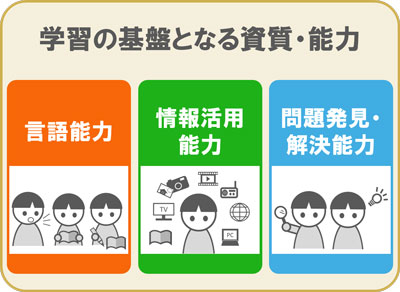 「情報活用能力は，世の中の様々な事象を情報とその結び付きとして捉え，情報及び情報技術を適切かつ効果的に活用して，問題を発見・解決したり自分の考えを形成したりしていくために必要な資質・能力である。」（「小学校学習指導要領（平成 29 年告示）解説」P.50より）情報活用能力を具体的に見てみると……※学習の基盤となるこれらの資質・能力を意図して育成していく必要がある。【寒河江市】思考力・判断力・表現力等の育成を目標にした授業のタブレットPC活用法の整理（参考：相模原市）「思考の素」（山形県学力等調査　分析と活用）思考の素と対応するタブレットPC活用法の関連【寒河江市】【情報活用能力の育成について】資質・能力例情報の収集インターネットでの検索、新聞や書籍を使った情報収集、調査・実験・観察、インタビュー、アンケート情報の吟味（整理・比較）観点を決めて情報を分類、絵・図・表・グラフを用いた整理、情報同士の共通点や相違点の比較情報の表現（発信・伝達）相手や目的を意識した発表、インターネットやSNS等を活用した情報発信情報の保存・共有電子ファイルの保存、パソコン上のフォルダ管理、共有フォルダでの電子ファイル共有情報手段(コンピュータ等)の基本的な操作キーボードによる文字入力、電子メールを含むデジタルメッセージの送受信、文書作成ソフトや表計算ソフト等の操作プログラミング的思考事象の分解や組み合わせ、繰り返し・条件分岐、フローチャート等の手順の表現、プログラムの作成情報モラル自分の情報や他人の情報の大切さの理解、インターネットでのルール・マナー・責任、健康面に配慮した情報メディアとの関わり方情報セキュリティパスワードの管理、コンピュータウイルス等の情報技術の悪用の危険性統計平均値・中央値・最頻値等を用いた情報の特徴や傾向の理解（A）文字 ・ 音声 ・ 画像 ・映像等をタブレットPCで繰り返し見返す活動（B）文字 ・ 音声 ・ 画像 ・映像等 をタブレットPCで編集する活動（C）児童生徒のタブレットPCの情報（ 文字 ・音声 ・ 画像 ・映像等 ）を共有する活動思考の傾向思考の素思考の素つぶやきや語りはじめの言葉等広げながら考える（水平思考）拡張する（広げる）拡散他には…広げながら考える（水平思考）拡張する（広げる）発展だったら…広げながら考える（水平思考）拡張する（広げる）適用～にあてはめると…広げながら考える（水平思考）比較する（比べる）相似似ているところは…広げながら考える（水平思考）比較する（比べる）相違違いは…広げながら考える（水平思考）比較する（比べる）変化変わったところは…広げながら考える（水平思考）関連付ける接続つなげると…深めながら考える（垂直思考）順序づける時系はじめに、次に、最後に深めながら考える（垂直思考）批判する反論でも…、だけと…深めながら考える（垂直思考）焦点化する特徴特長目立つところは…よいところは…深めながら考える（垂直思考）焦点化する分類・整理傾向列挙仲間分けすると…仲間集めすると…一つ目は、二つ目は、三つ目は…深めながら考える（垂直思考）変換する理想化～とみると…、～と考えると…深めながら考える（垂直思考）変換する具体化・特殊化具体的に考えると…、例えば…深めながら考える（垂直思考）変換する一般化・抽象化共通点は…　つまり…深めながら考える（垂直思考）変換する解釈・意味理解まとめると…深めながら考える（垂直思考）変換する類推同じように見ると…深めながら考える（垂直思考）内省する省察ふりかえると…深めながら考える（垂直思考）抜き出す抽出大事なところは…欠かせないところは…深めながら考える（垂直思考）抜き出す消去取り除いていくと…組み立てながら考える（推進思考）関係づける重点化大事なところは…欠かせないところは…組み立てながら考える（推進思考）関係づける構造化考えをまとめると…組み立てながら考える（推進思考）関係づける根拠わけは…　理由は…　～だから…思考の傾向思考の素思考の素(A)(B)(C)思考の傾向思考の素思考の素文字 ・ 音声 ・ 画像 ・映像等をタブレットPCで繰り返し見返す活動文字 ・ 音声 ・ 画像 ・映像等 をタブレットPCで編集する活動児童生徒のタブレットPCの情報（ 文字 ・音声 ・ 画像 ・映像等 ）を共有する活動広げながら考える（水平思考）拡張する（広げる）拡散〇〇広げながら考える（水平思考）拡張する（広げる）発展〇〇広げながら考える（水平思考）拡張する（広げる）適用〇〇広げながら考える（水平思考）比較する（比べる）相似〇〇広げながら考える（水平思考）比較する（比べる）相違〇〇広げながら考える（水平思考）比較する（比べる）変化〇〇広げながら考える（水平思考）関連付ける接続〇深めながら考える（垂直思考）順序づける時系〇〇深めながら考える（垂直思考）批判する反論〇〇深めながら考える（垂直思考）焦点化する特徴特長〇〇〇深めながら考える（垂直思考）焦点化する分類・整理傾向列挙〇〇深めながら考える（垂直思考）変換する理想化〇深めながら考える（垂直思考）変換する具体化・特殊化〇〇深めながら考える（垂直思考）変換する一般化・抽象化〇〇〇深めながら考える（垂直思考）変換する解釈・意味理解〇深めながら考える（垂直思考）変換する類推〇深めながら考える（垂直思考）内省する省察〇〇深めながら考える（垂直思考）抜き出す抽出〇〇〇深めながら考える（垂直思考）抜き出す消去〇組み立てながら考える（推進思考）関係づける重点化〇〇〇組み立てながら考える（推進思考）関係づける構造化〇組み立てながら考える（推進思考）関係づける根拠〇〇